УТВЪРЖДАВАМ:  ……………..                      Кмет:   Петър Киров Д О К У М Е Н Т А Ц И ЯЗА ПРОВЕЖДАНЕ НА ОТКРИТ КОНКУРС ЗА ВЪЗЛАГАНЕ НА ДОБИВ НА  ПРОГНОЗНИ КОЛИЧЕСТВА ДЪРВЕСИНА  ПО РЕДА НА ЧЛ.15-24 ОТ НАРЕДБА ЗА УСЛОВИЯТА И РЕДА ЗА ВЪЗЛАГАНЕ ИЗПЪЛНЕНИЕТО НА ДЕЙНОСТИ В ГОРСКИТЕ ТЕРИТОРИИ-ДЪРЖАВНА И ОБЩИНСКА СОБСТВЕНОСТ, И ЗА ПОЛЗВАНЕТО НА ДЪРВЕСИНА И НЕДЪРВЕСНИ ГОРСКИ ПРОДУКТИ.по отдели в землищата на територията на Община Елхово, област Ямбол както следва:гр. Елхово отдел 54 ,,м“ - 360 пл. м3 дърва за огревотдел 54 ,,н“ - 200 пл.м3 дърва за огревотдел 54 ,,т“ - 180 пл.м3 дърва за огревотдел 54 ,,с“ - 10 пл. м3 дърва за огревс. Трънково  отдел 70 ,,г“ - 20 пл. м3 дърва за огревотдел 70 ,,д“ - 50 пл. м3 дърва за огревотдел 70 ,,е“ - 30 пл. м3 дърва за огревотдел 70 ,,л“ – 100 пл. м3 дърва за огревотдел 70 ,,х“ - 10 пл. м3 дърва за огревотдел 70 ,,ц“ - 10 пл. м3 дърва за огревотдел 70 ,,г1“ - 10 пл. м3 дърва за огревотдел 70 ,,з1“ - 50 пл. м3 дърва за огревс. Борисово  отдел 88 ,,б“ - 90 пл. м3 дърва за огревотдел 88 ,,в“ - 340 пл.м3 дърва за огревотдел 88 ,,г“ - 100 пл.м3 дърва за огревотдел 88 ,,к“ - 360 пл. м3 дърва за огревс. Вълча Поляна   отдел 374 ,,б“ - 740 пл. м3 дърва за огревотдел 378 ,,а“ - 602 пл. м3 дърва за огревотдел 378 ,,г“ – 782 пл. м3 дърва за огревотдел 374 ,,в“ – 200 пл. м3 дърва за огревотдел 374 ,,ж“ – 504 пл. м3 дърва за огревс. Славейковоотдел 439 ,,е1“ - 440 пл. м3 дърва за огревотдел 339 ,,л1“ - 200 пл.м3 дърва за огревотдел 351 ,,е“ - 200 пл.м3 дърва за огревотдел 359 ,,а“ - 700 пл.м3 дърва за огревУпълномощено длъжностно лице да предоставя информацията:Инж. Петко Радичков , тел. 0478/88 193СЪДЪРЖАНИЕ:1. Копие от Заповед № ……….. / …………… г. на кмета на община Елхово за откриване на процедурата;2. Списък на документите, съдържащи се в офертата по образец – Приложение № 13. Административни сведения за участника по образец – Приложение № 24. Ценова оферта по образец - Приложение № 35. Декларация за отсъствие на обстоятелства по чл. 18, ал.1, т.3, б. „а” - „в” от Наредбата по образец –Приложение № 46. Декларация за отсъствие на обстоятелства по чл. 18, ал. 1, т.3, б. „г” и „д” от Наредбата по образец - Приложение № 57. Декларация за отсъствие на обстоятелства по чл. 18, ал. 1 т.3, б. „е” и „ж” от Наредбата по образец - Приложение № 68. Декларация за участие на подизпълнители по образец – Приложение  № 79. Декларация за запознаване с условията на открития конкурс по образец –Приложение № 810. Декларация за оглед на обекта по образец - Приложение № 911. Проект на договор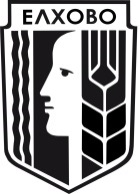      ОБЩИНА ЕЛХОВО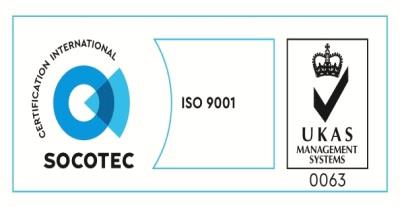 гр. Елхово, ул. „Търговска” № 13; Тел.: 0478/88004; Факс: 88034; e-mail: obshtina@elhovo.bg; kmet@elhovo.bg; www.elhovo.bg 